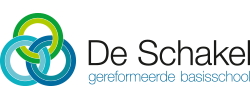 Pestprotocol KanjertrainingBorgingsdocument GBS De Schakel WaaromElk kind moet zich veilig voelen op school, in de klas en op het plein.HoeDuidelijke afspraken en (Kanjer)regels voor alle kinderen.Consequente handhaving daarvan door alle leerkrachten en TSO-coördinatoren.Adequate reactie in situaties waarin een kind gepest wordt. Kanjerregels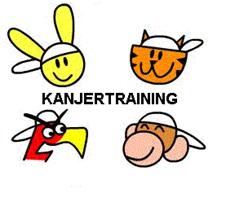 We hebben respect voor God, onszelf en anderen. We helpen elkaar.We vertrouwen elkaar.We lachen elkaar niet uit. Niemand speelt de baas.Niemand is en blijft zielig.KanjerpettenHet gaat om het gedrag dat de kinderen vertonen. Kinderen kunnen elke keer een pet opzetten en bepalen daarmee hoe zij op dat moment naar school gaan en omgaan met anderen. Witte pet/tijger: De tijger is een Kanjer. Hij/zij is tevreden met zichzelf, komt voor zichzelf op en voor anderen. Een Kanjer weet ook wanneer hij/zij weg moet lopen. Rode pet/aap: Neemt niemand serieus ook zichzelf niet, hij/zij lacht overal om. Het is een meeloper en versterkt hierdoor het gedrag van de pestvogel. Gele pet/ konijn: Heeft een slecht zelfbeeld en komt niet voor zichzelf op of voor anderen. Loopt liever snel (bang) weg. Zwarte pet/pestvogel: Vindt zichzelf geweldig en anderen helemaal niks. En laat dat aan andere kinderen voelen. Alle anderen deugen niet en hij/zij bepaalt zelf wel wat hij doet. Hij/zij pest andere kinderen.WatKanjerprotocol: voor alle kinderenZie je dat iemand gepest wordt? Zet je witte pet op en meld het aan je leerkracht! Klikken over pesten bestaat niet!1. Ik zet mijn witte pet op, want ik pest niet mee. 2. Ik durf te zeggen: Houd ermee op! Ik vind het gemeen wat jij doet. 3. Ik meld (zelf of samen met andere kinderen) het pesten bij de juf, de meester, mijn vader/moeder of een andere volwassene, zoals mijn eigen juf, een andere juf of juf Maria (contactpersoon). Zij kunnen me verder helpen.4. Ik kan ook een briefje in de brievenbus doen van de contactpersoon, juf Maria.  5. Ik vertel het thuis en vraag om ideeën.6. Ik help bij het maken van een anti-pest-plan voor onze klas.Kanjerprotocol: voor het gepeste kind1. Ik blijf niet huilen, piekeren of verdrietig zijn. Ik doe niet zielig. Ik zet mijn witte pet op en pak het pesten aan. 2. Ik zeg: Dat vind ik niet leuk! Stop er mee! Je doet gemeen! Je maakt me verdrietig, ik wil dat je stopt!3. Pesten is gemeen. Ik meld dat ik gepest word. Dat is geen klikken! 4. Ik vraag klasgenootjes om hun witte pet op te zetten en mij te helpen, zodat ik niet alleen sta. 5. Ik ga mijn hart luchten bij iemand die ik aardig vind en vertrouw en vraag om hulp. Dit doe ik bij mijn ouders, de juf of meester of iemand anders die ik goed ken. 6. Als ik mijn witte pet op heb, negeer ik de pestvogel. Hij/zij weet niet eens wat hij/zij doet. Ik draai me om en meld het. 7. Ik vraag een andere plaats in de klas als ik te dicht bij die pestvogel zit. 8. Als ik vervelende e-mails krijg, dan verwijder ik ze direct en de volgende keer open ik ze niet eens. Het adres ga ik blokkeren zodat de e-mails direct verwijderd worden. 9. Word ik gepest op sociale media, dan blokkeer ik die personen, zodat ze niet meer met mij kunnen praten. 10. Ik kan gaan praten met een ander gepest kind. 11. Ik kan boeken lezen over het pesten en geef die dan aan anderen kinderen om ook te lezen. 13. Ik kan leuke dingen doen, bijvoorbeeld naar een club. Ik ben dan nooit verplicht met de pestvogel(s) te blijven omgaan. 14. Ik denk alleen aan de leuke dingen die ik met andere kinderen doe. 15. Als ik meer informatie wil bel ik (gratis) de kindertelefoon 0800-0432 tussen 2 uur ‘s middags en 8 uur ’s avonds of ik kijk op www.pestweb.nl of www.pesten.net. 16. Ik kan ook bellen of mailen met stichting Chris: Bel met Chris (Op woensdagavond kun je tussen 19.00 en 22.00 uur met Chris bellen via 078- 63 123 00.) Chat met Chris (De Chris Chat is doordeweeks te bereiken van 14.00-17.00 uur en van 19.00-22.00 uur. In het weekend kun je 's avonds van 19.00-22.00 uur met hen chatten.) Mail Chris (Mailen met Chris kan wanneer jou dat het beste uitkomt. Ze proberen je mail binnen drie werkdagen te beantwoorden. Het mailadres is: help@chris.nl.) 17. Het is niet mijn schuld. Ik ben zoals ik ben en dat is oké. 18. Ik ben een tijger, een Kanjer, ik ben net zo sterk, groot en slim als die pestvogel(s) 19. IK KAN DE PESTVOGEL(S) AAN ALS IK HULP KRIJG VAN KLASGENOOTJES, JUF/MEESTER, OUDERS, VRIENDEN/VRIENDINNEN.Kanjerprotocol: voor de pester1. Ik denk na over hoe het is om gepest te worden. Hoe zou ik dat vinden? 2. Ik kan mijn zwarte pet afzetten: IK STOP MET PESTEN 3. Ik vraag hulp aan de juf, de meester en/of mijn ouders. 4. Ik ga na schooltijd direct naar huis, zodat ik niet in de verleiding kom om te pesten. 5. Ik ga leuke dingen doen met een nieuw groepje kinderen. 6. Als ik een geintje maak, kijk ik of de ander mijn grapje wel leuk vindt. 7. Ik ga nadenken over hoe ik vanaf nu een tijger kan zijn: -Wil ik stoer zijn? Dan ga ik op vechtsport -Wil ik de baas spelen? Ik vraag een hond -Verveel ik me? Is er niemand thuis? Ik ga naar een vriendje om te spelen of ga naar een club leuke activiteiten doen. 8. Pest ik omdat ik bang ben zelf gepest te worden? STOP! Ik doe aardig en anderen doen aardig tegen mij. 9. Ik kan ook een briefje schrijven aan de contactpersoon of vertrouwenspersoon. Ik kan ook bellen of mailen met stichting Chris: Bel met Chris (Op woensdagavond kun je tussen 19.00 en 22.00 uur met Chris bellen via 078- 63 123 00.) Chat met Chris (De Chris Chat is doordeweeks te bereiken van 14.00-17.00 uur en van 19.00-22.00 uur. In het weekend kun je 's avonds van 19.00-22.00 uur met hen chatten.) Mail Chris (Mailen met Chris kan wanneer jou dat het beste uitkomt. Ze proberen je mail binnen drie werkdagen te beantwoorden. Het mailadres is: help@chris.nl.)10. Ik kan mijn zwarte pet omruilen voor een witte pet, ook al verwachten anderen dat ik de pestvogel ben.Kanjerprotocol: voor ouders1. Ook mijn kind kan een zwarte pet opzetten en een pestvogel zijn. 2. Ook mijn kind kan gepest worden. 3. Ik neem het probleem serieus. 4. Ik raak niet in paniek. 5. Ik straf niet fysiek als ik hoor dat mijn kind vaak een zwarte pet opzet. 6. Ik probeer er achter te komen wat de mogelijke oorzaken kunnen zijn. 7. Ik vraag mij af: -Voelt mijn kind zich veilig thuis? -Voelt mijn kind zich veilig op school? -Pest mijn kind uit stoerheid of uit gewoonte? -Pest mijn kind omdat het denkt dat het zo hoort? -Pest mijn kind omdat het bij de groep wil horen? -Welke tv-programma’s en games volgt mijn kind allemaal? -Weet mijn kind wel wat het doet, wat het aanricht? 8. Ik besteed extra aandacht aan mijn kind. 9. Ik corrigeer agressieve buien. 10. Ik stimuleer mijn kind om aan sport te doen of bij een club te gaan. 11. Ik wil dat mijn kind leert om te gaan met pesten. Het pesten gebeurt op school. Daarom overleg ik met de school, niet met de ouders van een pestvogel of een gepest kind. 12. Ik bied hulp aan mijn kind.13. Ik lees boeken over pesten en/of vraag informatie op. 14. Ik schakel eventueel een expert in als ik dat nodig vind of de school dit aangeeft.Kanjerprotocol: voor leerkrachtenIndien de genoemde Kanjerregels niet worden opgevolgd, kunnen de volgende stappen worden ondernomen: 1. De leerling wordt aangesproken. Je zegt wat je ziet gebeuren en je zegt wat het met je doet. Ik vind het vervelend dat…. 2. De leerling wordt apart gezet om tot rust te komen of om na te kunnen denken. 3. Leerkracht gaat naar de leerling toe en vraagt of het zijn bedoeling was.  Nee. Stop er dan mee!! Ja, ga naar de volgende stap. 4. Als het je bedoeling was, wat wilde je dan bereiken? Is er iets gebeurd?  Ja er is iets gebeurd, voer een gesprek met het kind en maak afspraken hoe een volgende keer gehandeld moet worden.  Nee er is niets gebeurd, maar het was wel de bedoeling. 5. Eis je direct van de leerling te stoppen met dit gedrag. Geeft de leerling aan dat hij dat niet wil. Geef hem bedenktijd. Vraag de leerling daarna opnieuw of hij, nu hij erover nagedacht heeft, wil stoppen  Ja, voer een gesprek met het kind en maak afspraken hoe een volgende keer gehandeld moet worden.  Nee, dan ga je direct door naar stap 7 6. De Kanjerregels worden er nog eens bij gepakt en zo nodig wordt het gedrag binnen de groep besproken. 7. Indien de leerling structureel de Kanjerregels overtreedt, wordt er gezamenlijk met de betrokken ouders en de betrokken leerlingen een plan van aanpak opgesteld en afspraken ten aanzien van het gedrag van de betrokken leerling(-en) gemaakt. Tijdens de IB-gesprekken (vier keer per jaar) wordt het gedrag van de leerling besproken. Het team wordt tijdens een vergadering geïnformeerd. Eventueel kan het besproken worden in een zorgvergadering. Als het nodig is, kan de school een ouderavond organiseren. Indien het een situatie betreft waarin pestgedrag wordt gesignaleerd, wordt het stappenplan, zoals hierboven gevolgd. WaaromElk kind moet zich veilig voelen op school, in de klas en op het plein.HoeDuidelijke afspraken en (Kanjer)regels voor alle kinderen.Consequente handhaving daarvan door alle leerkrachten en TSO-coördinatoren.Adequate reactie in situaties waarin een kind gepest wordt. KanjerregelsWe hebben respect voor God, onszelf en anderen. We helpen elkaar.We vertrouwen elkaar.We lachen elkaar niet uit. Niemand speelt de baas.Niemand is en blijft zielig.KanjerpettenHet gaat om het gedrag dat de kinderen vertonen. Kinderen kunnen elke keer een pet opzetten en bepalen daarmee hoe zij op dat moment naar school gaan en omgaan met anderen. Witte pet/tijger: De tijger is een Kanjer. Hij/zij is tevreden met zichzelf, komt voor zichzelf op en voor anderen. Een Kanjer weet ook wanneer hij/zij weg moet lopen. Rode pet/aap: Neemt niemand serieus ook zichzelf niet, hij/zij lacht overal om. Het is een meeloper en versterkt hierdoor het gedrag van de pestvogel. Gele pet/ konijn: Heeft een slecht zelfbeeld en komt niet voor zichzelf op of voor anderen. Loopt liever snel (bang) weg. Zwarte pet/pestvogel: Vindt zichzelf geweldig en anderen helemaal niks. En laat dat aan andere kinderen voelen. Alle anderen deugen niet en hij/zij bepaalt zelf wel wat hij doet. Hij/zij pest andere kinderen.WatKanjerprotocol: voor alle kinderenZie je dat iemand gepest wordt? Zet je witte pet op en meld het aan je leerkracht! Klikken over pesten bestaat niet!1. Ik zet mijn witte pet op, want ik pest niet mee. 2. Ik durf te zeggen: Houd ermee op! Ik vind het gemeen wat jij doet. 3. Ik meld (zelf of samen met andere kinderen) het pesten bij de juf, de meester, mijn vader/moeder of een andere volwassene, zoals mijn eigen juf, een andere juf of juf Maria (contactpersoon). Zij kunnen me verder helpen.4. Ik kan ook een briefje in de brievenbus doen van de contactpersoon, juf Maria.  5. Ik vertel het thuis en vraag om ideeën.6. Ik help bij het maken van een anti-pest-plan voor onze klas.Kanjerprotocol: voor het gepeste kind1. Ik blijf niet huilen, piekeren of verdrietig zijn. Ik doe niet zielig. Ik zet mijn witte pet op en pak het pesten aan. 2. Ik zeg: Dat vind ik niet leuk! Stop er mee! Je doet gemeen! Je maakt me verdrietig, ik wil dat je stopt!3. Pesten is gemeen. Ik meld dat ik gepest word. Dat is geen klikken! 4. Ik vraag klasgenootjes om hun witte pet op te zetten en mij te helpen, zodat ik niet alleen sta. 5. Ik ga mijn hart luchten bij iemand die ik aardig vind en vertrouw en vraag om hulp. Dit doe ik bij mijn ouders, de juf of meester of iemand anders die ik goed ken. 6. Als ik mijn witte pet op heb, negeer ik de pestvogel. Hij/zij weet niet eens wat hij/zij doet. Ik draai me om en meld het. 7. Ik vraag een andere plaats in de klas als ik te dicht bij die pestvogel zit. 8. Als ik vervelende e-mails krijg, dan verwijder ik ze direct en de volgende keer open ik ze niet eens. Het adres ga ik blokkeren zodat de e-mails direct verwijderd worden. 9. Word ik gepest op sociale media, dan blokkeer ik die personen, zodat ze niet meer met mij kunnen praten. 10. Ik kan gaan praten met een ander gepest kind. 11. Ik kan boeken lezen over het pesten en geef die dan aan anderen kinderen om ook te lezen. 13. Ik kan leuke dingen doen, bijvoorbeeld naar een club. Ik ben dan nooit verplicht met de pestvogel(s) te blijven omgaan. 14. Ik denk alleen aan de leuke dingen die ik met andere kinderen doe. 15. Als ik meer informatie wil bel ik (gratis) de kindertelefoon 0800-0432 tussen 2 uur ‘s middags en 8 uur ’s avonds of ik kijk op www.pestweb.nl of www.pesten.net. 16. Ik kan ook bellen of mailen met stichting Chris: Bel met Chris (Op woensdagavond kun je tussen 19.00 en 22.00 uur met Chris bellen via 078- 63 123 00.) Chat met Chris (De Chris Chat is doordeweeks te bereiken van 14.00-17.00 uur en van 19.00-22.00 uur. In het weekend kun je 's avonds van 19.00-22.00 uur met hen chatten.) Mail Chris (Mailen met Chris kan wanneer jou dat het beste uitkomt. Ze proberen je mail binnen drie werkdagen te beantwoorden. Het mailadres is: help@chris.nl.) 17. Het is niet mijn schuld. Ik ben zoals ik ben en dat is oké. 18. Ik ben een tijger, een Kanjer, ik ben net zo sterk, groot en slim als die pestvogel(s) 19. IK KAN DE PESTVOGEL(S) AAN ALS IK HULP KRIJG VAN KLASGENOOTJES, JUF/MEESTER, OUDERS, VRIENDEN/VRIENDINNEN.Kanjerprotocol: voor de pester1. Ik denk na over hoe het is om gepest te worden. Hoe zou ik dat vinden? 2. Ik kan mijn zwarte pet afzetten: IK STOP MET PESTEN 3. Ik vraag hulp aan de juf, de meester en/of mijn ouders. 4. Ik ga na schooltijd direct naar huis, zodat ik niet in de verleiding kom om te pesten. 5. Ik ga leuke dingen doen met een nieuw groepje kinderen. 6. Als ik een geintje maak, kijk ik of de ander mijn grapje wel leuk vindt. 7. Ik ga nadenken over hoe ik vanaf nu een tijger kan zijn: -Wil ik stoer zijn? Dan ga ik op vechtsport -Wil ik de baas spelen? Ik vraag een hond -Verveel ik me? Is er niemand thuis? Ik ga naar een vriendje om te spelen of ga naar een club leuke activiteiten doen. 8. Pest ik omdat ik bang ben zelf gepest te worden? STOP! Ik doe aardig en anderen doen aardig tegen mij. 9. Ik kan ook een briefje schrijven aan de contactpersoon of vertrouwenspersoon. Ik kan ook bellen of mailen met stichting Chris: Bel met Chris (Op woensdagavond kun je tussen 19.00 en 22.00 uur met Chris bellen via 078- 63 123 00.) Chat met Chris (De Chris Chat is doordeweeks te bereiken van 14.00-17.00 uur en van 19.00-22.00 uur. In het weekend kun je 's avonds van 19.00-22.00 uur met hen chatten.) Mail Chris (Mailen met Chris kan wanneer jou dat het beste uitkomt. Ze proberen je mail binnen drie werkdagen te beantwoorden. Het mailadres is: help@chris.nl.)10. Ik kan mijn zwarte pet omruilen voor een witte pet, ook al verwachten anderen dat ik de pestvogel ben.Kanjerprotocol: voor ouders1. Ook mijn kind kan een zwarte pet opzetten en een pestvogel zijn. 2. Ook mijn kind kan gepest worden. 3. Ik neem het probleem serieus. 4. Ik raak niet in paniek. 5. Ik straf niet fysiek als ik hoor dat mijn kind vaak een zwarte pet opzet. 6. Ik probeer er achter te komen wat de mogelijke oorzaken kunnen zijn. 7. Ik vraag mij af: -Voelt mijn kind zich veilig thuis? -Voelt mijn kind zich veilig op school? -Pest mijn kind uit stoerheid of uit gewoonte? -Pest mijn kind omdat het denkt dat het zo hoort? -Pest mijn kind omdat het bij de groep wil horen? -Welke tv-programma’s en games volgt mijn kind allemaal? -Weet mijn kind wel wat het doet, wat het aanricht? 8. Ik besteed extra aandacht aan mijn kind. 9. Ik corrigeer agressieve buien. 10. Ik stimuleer mijn kind om aan sport te doen of bij een club te gaan. 11. Ik wil dat mijn kind leert om te gaan met pesten. Het pesten gebeurt op school. Daarom overleg ik met de school, niet met de ouders van een pestvogel of een gepest kind. 12. Ik bied hulp aan mijn kind.13. Ik lees boeken over pesten en/of vraag informatie op. 14. Ik schakel eventueel een expert in als ik dat nodig vind of de school dit aangeeft.Kanjerprotocol: voor leerkrachtenIndien de genoemde Kanjerregels niet worden opgevolgd, kunnen de volgende stappen worden ondernomen: 1. De leerling wordt aangesproken. Je zegt wat je ziet gebeuren en je zegt wat het met je doet. Ik vind het vervelend dat…. 2. De leerling wordt apart gezet om tot rust te komen of om na te kunnen denken. 3. Leerkracht gaat naar de leerling toe en vraagt of het zijn bedoeling was.  Nee. Stop er dan mee!! Ja, ga naar de volgende stap. 4. Als het je bedoeling was, wat wilde je dan bereiken? Is er iets gebeurd?  Ja er is iets gebeurd, voer een gesprek met het kind en maak afspraken hoe een volgende keer gehandeld moet worden.  Nee er is niets gebeurd, maar het was wel de bedoeling. 5. Eis je direct van de leerling te stoppen met dit gedrag. Geeft de leerling aan dat hij dat niet wil. Geef hem bedenktijd. Vraag de leerling daarna opnieuw of hij, nu hij erover nagedacht heeft, wil stoppen  Ja, voer een gesprek met het kind en maak afspraken hoe een volgende keer gehandeld moet worden.  Nee, dan ga je direct door naar stap 7 6. De Kanjerregels worden er nog eens bij gepakt en zo nodig wordt het gedrag binnen de groep besproken. 7. Indien de leerling structureel de Kanjerregels overtreedt, wordt er gezamenlijk met de betrokken ouders en de betrokken leerlingen een plan van aanpak opgesteld en afspraken ten aanzien van het gedrag van de betrokken leerling(-en) gemaakt. Tijdens de IB-gesprekken (vier keer per jaar) wordt het gedrag van de leerling besproken. Het team wordt tijdens een vergadering geïnformeerd. Eventueel kan het besproken worden in een zorgvergadering. Als het nodig is, kan de school een ouderavond organiseren. Indien het een situatie betreft waarin pestgedrag wordt gesignaleerd, wordt het stappenplan, zoals hierboven gevolgd. 